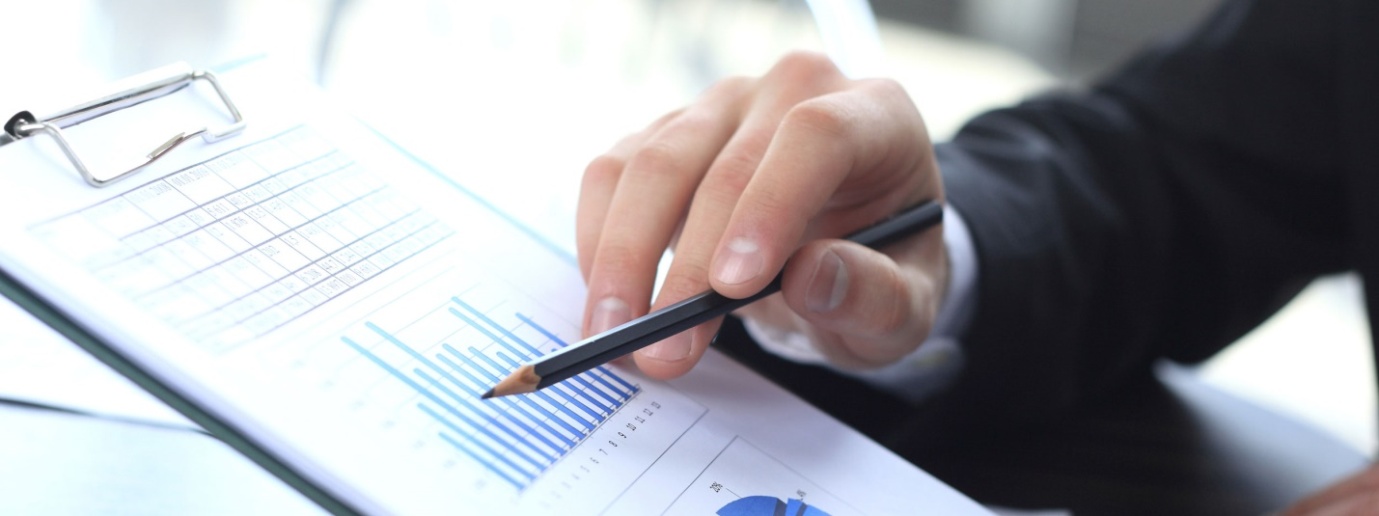 CERTIFICATE COURSE ON INTRODUCTION TO CORPORATE GOVERNANCEANALYTICAL QUESTIONS	 			            [Within 200 Words]                                                                										10 Marks each1. Is the Indian Model of the corporate governance fruitful in the current context? Highlight some prominent suggestions that may be implemented to bring a productive ethical and transparent corporate governance?Answer 1. 2. Discuss ways in which the principles of ethics (in observing corporate governance) can be balanced with that of the profit making intention of the companies.Answer 2. 3. Do you think that the present amended method of inducting independent directors, be effective in terms of improving corporate governance?Answer 3. 4. Analyse in brief, the development and working of Clause 49 of SEBI Guidelines on Corporate Governance.Answer 4. 5. Discuss the Tata-Mistry Controversy and relate it to the role of Corporate Governance in a Company.Answer 5. 